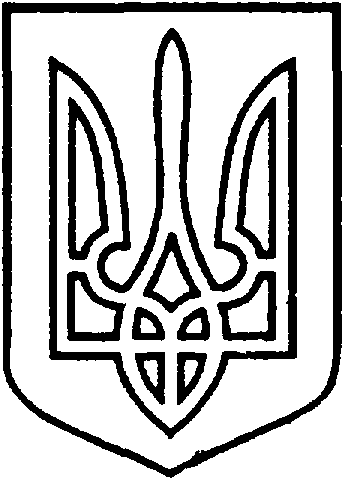 СЄВЄРОДОНЕЦЬКА МІСЬКА ВІЙСЬКОВО-ЦИВІЛЬНА АДМІНІСТРАЦІЯ  СЄВЄРОДОНЕЦЬКОГО РАЙОНУ  ЛУГАНСЬКОЇ  ОБЛАСТІРОЗПОРЯДЖЕННЯкерівника Сєвєродонецької міської військово-цивільної адміністрації«20»  серпня 2021 року                                                             	        №1550    Про заборону використання піротехнічних виробів на території Сєвєродонецької міської територіальної громади	Керуючись пунктом 8 частини 3 статті 6 Закону України «Про військово-цивільні адміністрації», пунктом 44 частини першої статті 26 Закону України «Про місцеве самоврядування в Україні», на виконання доручення керівника Луганської обласної військово-цивільної адміністрації Сергія Гайдая до листа оперативно-тактичного угруповання «Північ» Збройних сил України від 02.08.2021 №287 (вх. ОДА від 03.08.2021 №01.01-15/06879) враховуючи, що проведення салютів та інших розважальних заходів і видовищ з використанням піротехнічних виробів, одночасно з проведенням операції об’єднаннях сил на сході України, суперечить нормам суспільної моралі та викликає соціальну напругузобов’язую:	1. Заборонити використання феєрверків, салютів та інших розважальних заходів і видовищ з використанням піротехнічних виробів та інших засобів піротехніки на території Сєверодонецької міської територіальної громади до завершення операції об’єднаних сил на території України.	2. Відділу торгівлі та з захисту прав споживачів управління економічного розвитку Сєверодонецької міської ВЦА провести роз'яснювальну роботу з суб’єктами господарювання на території Сєвєродонецької міської територіальної громади щодо заборони використання піротехнічних виробів.	3.  Дане розпорядження підлягає оприлюдненню.	4. Контроль за виконанням даного розпорядження покласти на заступника керівника Сєвєродонецької міської військово-цивільної адміністрації Ельвіну МАРІНІЧ.Керівник Сєвєродонецької міськоївійськово-цивільної адміністрації				Олександр СТРЮК 